PRIMER DIA DE CLASESColorear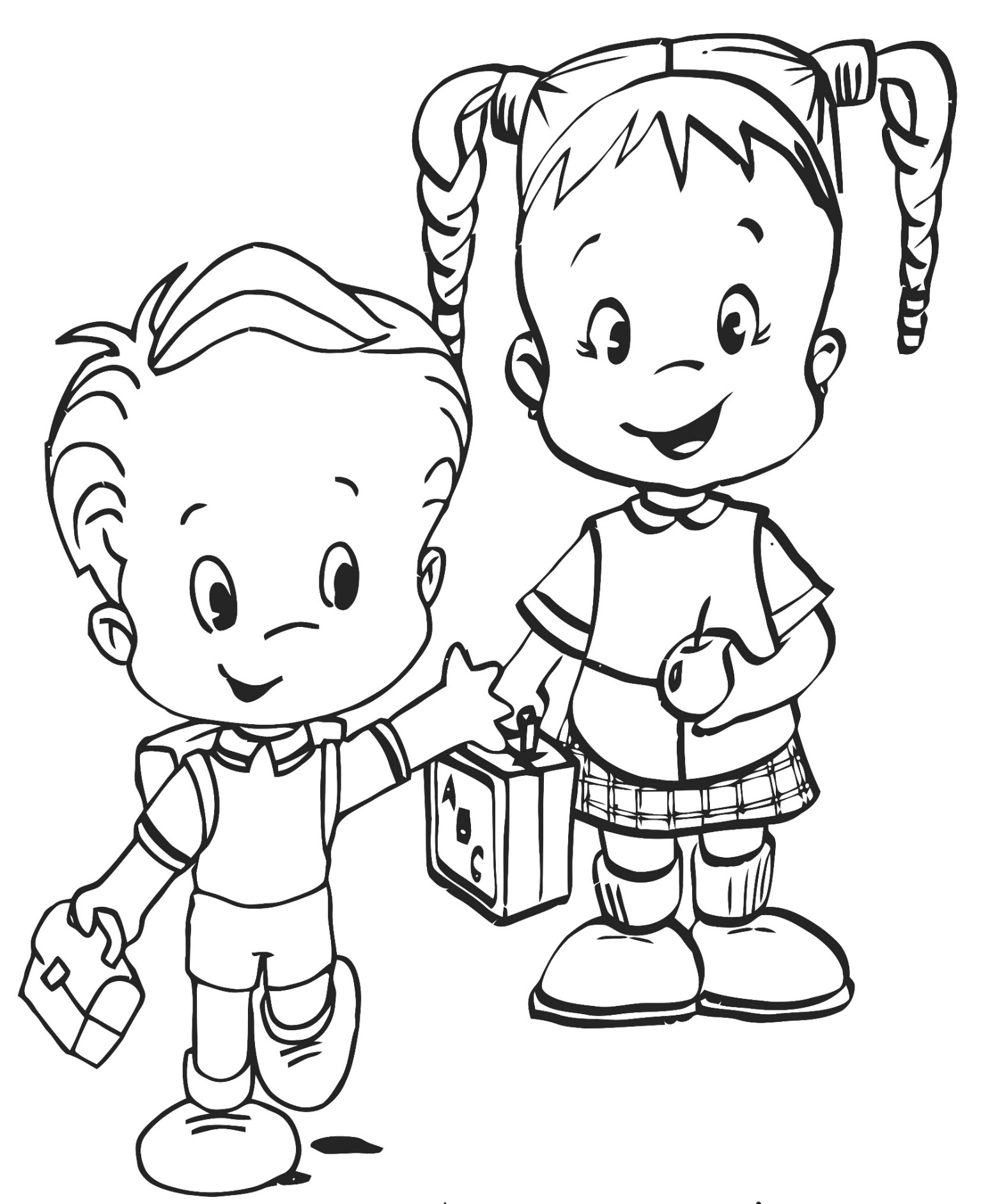 